Městský úřad Kralupy nad Vltavou 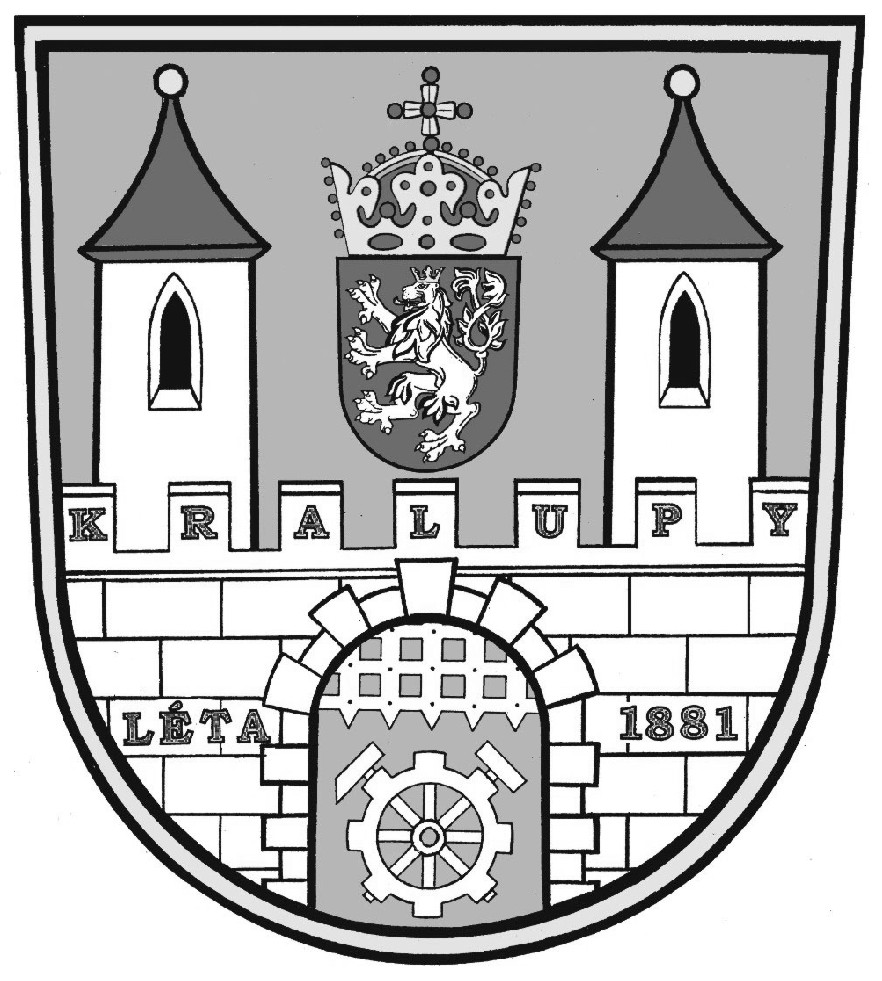 Odbor životního prostředíPalackého náměstí 1, 278 01 Kralupy nad VltavouŽÁDOST⁪ o dočasné odnětí pozemku určeného k plnění funkce lesa      počátek a konec: ………………………..⁪ o trvalé odnětí pozemku určeného k plnění funkce lesa⁪ o dočasné omezení pozemku určeného k plnění funkce lesa      počátek a konec: ………………………..⁪ o trvalé omezení pozemku určeného k plnění funkce lesa (dle § 13 a 16 č. 289/1995Sb., o lesích a o změně a doplnění některých zákonů (lesní zákon) a vyhlášky č. 77/1996Sb., o náležitostech žádosti o odnětí nebo omezení a podrobnostech o ochraně pozemků určených k plnění funkcí lesa (dále jen „vyhláška))Žadatel:Jméno a příjmení/Název:	……………………………………………………………………Datum narození/IČO:	……………………………………………………………………Adresa/Sídlo:			……………………………………………………………………Doručovací adresa:		……………………………………………………………………(vyplňte pouze, pokud si přejete doručovat písemnost na jinou adresu než je adresa trvalého bydliště/sídla)Telefon (nepovinné):		………………………………….Email (nepovinné):		.…………………………………Údaje o pozemcích:Katastrální území:		……………………………………………………………………Parcelní číslo:		……………………………………………………………………Výměra:			……………………………………………………………………Podrobné zdůvodnění požadavku:……………………………………………………………………………………………………………………………………………………………………………………………………………………………………………………………………………………………………………………………………………………………………………………………………………………………………………………………………………………………………………Přílohy k žádosti:(§ 1 vyhlášky)údaje podle katastru nemovitostí o dotčených pozemcích určených k plnění funkcí lesasnímek katastrální mapy s grafickým znázorněním požadovaného záboru, popř. geometrický plánúdaje lesního hospodářského plánu nebo lesní hospodářské osnovy o lesních porostech, včetně jejich zařazení do hospodářských souborů a kategorií lesakomplexní výpočet náhrad škod na lesních porostech a předpoklad zvýšených provozních nákladů výpočet poplatku za odnětívyjádření vlastníků a nájemců lesavyjádření odborného lesního hospodářeu dočasného záboru návrh plánu rekultivace, pokud je nezbytnýúzemní rozhodnutí nebo stanoviska dotčených orgánů státní správy v případě, že se územní rozhodnutí nevydává, popřípadě se slučuje územní a stavební řízeníDne:…………………….				Podpis žadatele:…………………………..